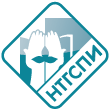 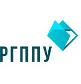 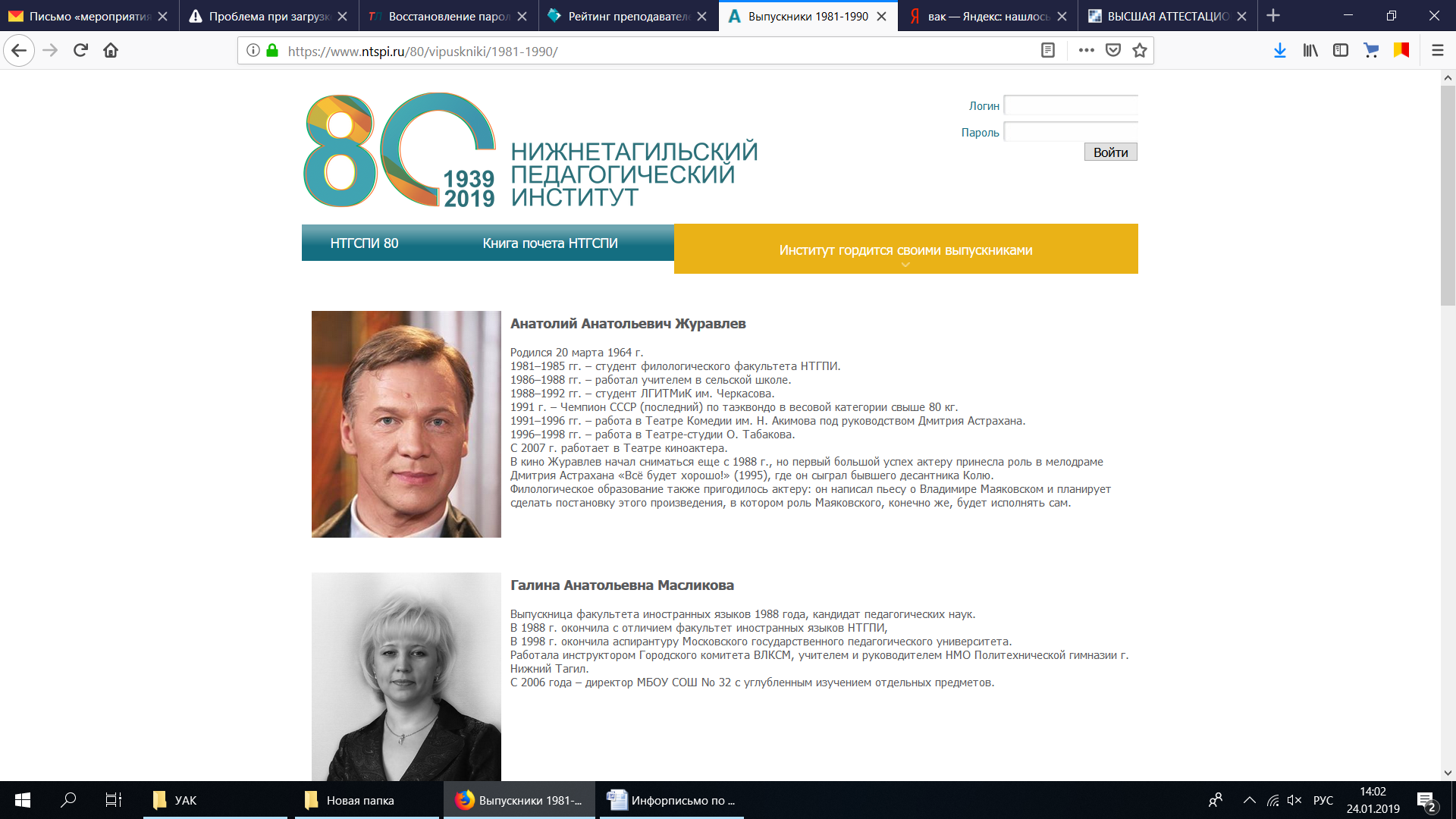 ФГАОУ ВПО «Российский государственныйпрофессионально-педагогический университет»Нижнетагильский государственный социально-педагогический институт (филиал) ФГАОУ ВПО «Российский государственныйпрофессионально-педагогический университет»Социально-гуманитарный факультетКафедра гуманитарных и социально-экономических наукИнформационное письмоРегиональная олимпиада по историидля старшеклассниковРегиональная олимпиада по истории проводится 18.04.2020 (суббота)  в дистанционной  форме. Олимпиада будет организована на базе Системы электронных образовательных ресурсов НТГСПИ (далее – СЭОР).1.Заявку на участие следует подать по электронному адресу Ученому секретарю: alenant@yandex.ru2. Подав заявку, Вы получите на ваш электронный адрес логин и пароль, по которым Вы войдете в СЭОР и найдете курс «Региональная  олимпиада по истории».         3. Время для скачивания файла с заданиями с 10.00 до 11.00. Не позднее 2 часов с момента получения заданий олимпиады, файл с ответами должен быть направлен обратно (через систему ЭОР) организаторам олимпиады на проверку. Система сохранит ваши ответы и зафиксирует время получения заданий и время предоставления ответов.         4. Результаты олимпиады оргкомитет разместит на сайте института в течение 2 дней, определив из числа участников призеров и победителей.Успехов в работе!!!